BANANA MOON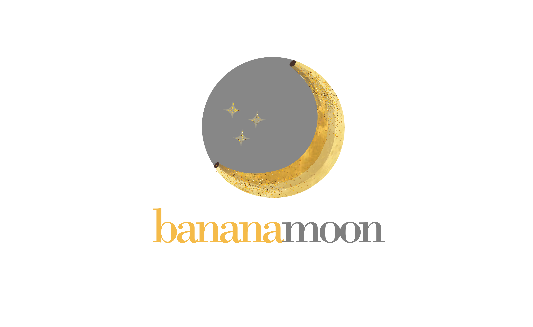 Official 1 starCommercial Boutique Hotele-mail: reservations@bananamoonhotel.grbmoonhotel@gmail.comMobile/WhattsApp/Viber/Telegram: +306944655575>>>>>>>Greece >>>>>>> Crete >>>>>>> Rethymno >>>>>>> Pigianos KamposProperty SummaryA great Boutique Style commercial hotel for families and couples set in picturesque Pigianos Kampos, Rethymno area.Hotel features 7 Maisonettes and 12 Comfort Rooms, all spacious 35 to 45sqm double, twin, triple or family, equipped with individual units of A/C and smart TVs, fridge, bath or shower and all you need for your comfort stay such as soft or hard pillow choice or other details which a traveller needs.4 Maisonettes front the pool (XX+2 recommend children up to 16yo)3 Maisonettes facing the garden (XX+2 recommend children up to 16yo)4 Comfort Rooms sea view (XXX)4 Comfort rooms side sea view (XX)4 Comfort Rooms mountain view (XXX)Location Hotel lays on the main road in Pigianos Kampos resort where shops, tourist offices, rent a car, restaurants, bars and other facilities are close by.A stone’s throw from the Psiloritis mountain slopes and the famous Arkadi monastery, only 100 meters walk to private organised beach facilities on the famous sandy beach Pigianos Kampos.Hotel location is ideal for exploring all interesting places on Central-Western Crete. Half an hour from South Coast and its beauties, the emerald waters and the breathtaking sceneries of high gorges, palm forest by the river, delicious food, positive vibes from the welcoming atmosphere!!!Pigi village and its sea resort Pigianos Kampos is a famous tourist resort, 8 km from Rethymno center and Rethymno old town, 75 kilometres from Heraklion airport and 75 kilometres from Chania airport.Public transportation every hour from early morning until midnight to Rethymno and to Panormo resort.FeaturesAll 19 units in the main building are surrounded by gardens with lemon trees and other green. They all have either balcony or private patio facing either the sea or the Cretan Mountain and the gardens. Four units are swimming pool front.The swimming pool area with its cosy corners is perfect for relaxing and enjoying sun and a dive into the clear waters of the swimming pool.Food & DrinkDiscover the comforting essence of Crete at Banana Moon Hotel with our all-inclusive dining option. Designed to offer a warm, inviting atmosphere, our meals feature a delightful blend of local and international cuisine, perfectly suited for every palate. Start your day with a diverse breakfast buffet, rich in fresh, locally-sourced ingredients. For lunch and dinner, savor a variety of dishes that showcase the flavors of Greece in a laid-back, friendly setting. Our 24-hour Coffee Station and selection of afternoon snacks add just the right touch of convenience to your stay. Here, each meal is more than just food; it's an invitation to relax and enjoy the simple pleasures of dining in good company.Breakfast, Lunch, Dinner in Buffet accompanied with Refreshments, Beer, Wine, Coffee (Time and duration of meals depends on each period of the season).Coffee is available on self service 24 hours a day.Refreshments, Beer, Wine are available 11:00-21:00.Various snacks are available 11:00-18:00.Activities There are beach activities on the nearby organized beach front.Trekking and Biking activities.Wine tasting.Olive oil tasting.Facilities SummaryOutdoor poolWi-FiPool and Beach umbrellas and sunbedsKeti Apartments Annex to Banana Moon 10 fully renovated  in 2023 apartments located on the beach of Pigianos Kampos, 100 meters away from Banana Moon.6 apartments accommodate up to three people.2 apartments with two bedrooms, living room and kitchen accommodate up to 4 people.2 spacious apartments for three people.Keti Apartments offer swimming pool facilities, organised beach, among gardens with fruit trees.